Upam, da ni bilo pretežko.                             Učiteljica angleščine:  Ana Ložar POUK NA DALJAVO – TUJI JEZIK – ANGLEŠČINA                                    (3. c  razred)  Dragi tretješolec / draga tretješolka!Pri današnjem samostojnem delu ti želim veliko uspeha!OPOMBA: Tega učnega lista ti ni potrebno natisniti (če doma nimaš tiskalnika).  Samostojno reši nalogo 1 (oglej si videoposnetek),  nalogo 2 (oglej si učni list) in nalogo 3 (pojdi na sprehod okoli mesta, opazuj ustanove in jih poimenuj, poimenuj vreme).                                                      All the best!                                                    DEJAVNOSTI ZA ČETRTEK  (19. 3. 2020) - NALOGA 1 – PONOVIMO: Na internetnem programu YouTube s pomočjo staršev poišči in si oglej spodnji videoposnetek. Oglej si ga in poslušaj besedišče. -  Kids vocabulary - Town - village - introduction of my town - educational video for kids SPLETNA STRAN:  https://www.youtube.com/watch?v=EfD2k9beP-4 NALOGA 2 -  PONOVIMO: Oglej si spodnji učni list – In the Town (V mestu) – IN THE TOWN  //    V MESTUNALOGA 3  - A) IN THE TOWN - /  V  MESTU - - Pojdi na sprehod (v spremstvu staršev, starih staršev…) okoli mesta (Domžale ali kje drugje – kjer se pač nahajaš). - Ozri se naokrog in po angleško poskusi poimenovati nekatere ustanove, ki jih opaziš. PRIMER 1:  - The school,  - the hotel, - the park, etc. *OPOMBA 1:  Če se npr.  nahajaš v Domžalah, je teh ustanov kar nekaj in jih ne bo težko opaziti. B) THE WEATHER - / VREME  – Po poti na sprehodu okoli mesta opazuj vreme. Poimenuj ga po angleško. PRIMER 2: -  The weather is sunny. – The weather is warm. – The weather is windy. – The weather is cold, etc. 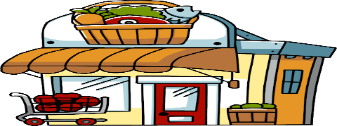 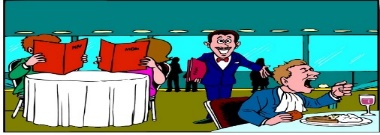 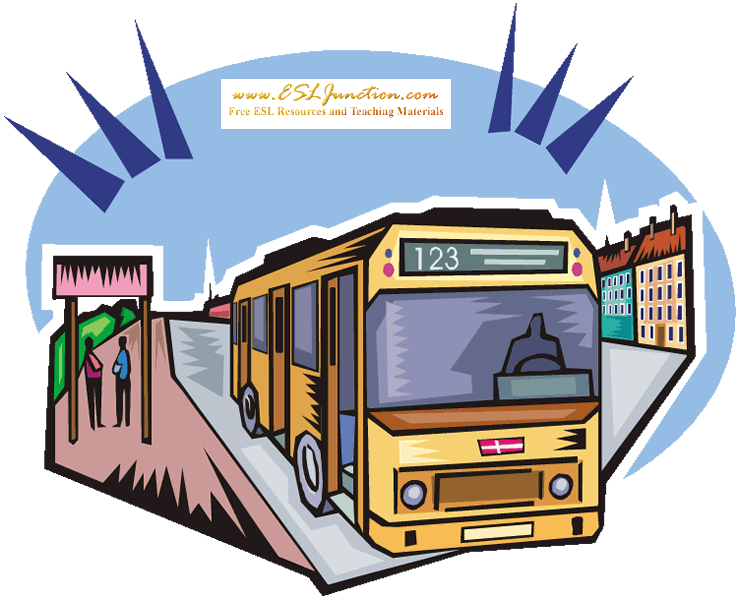 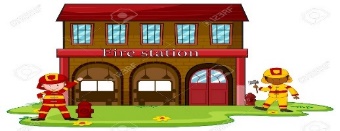 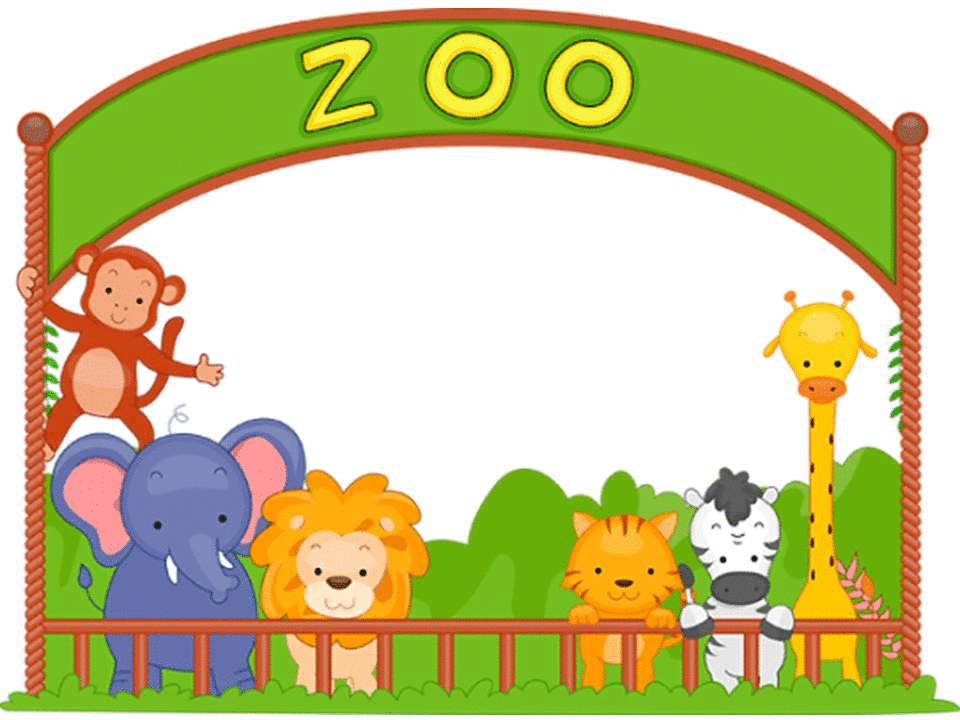 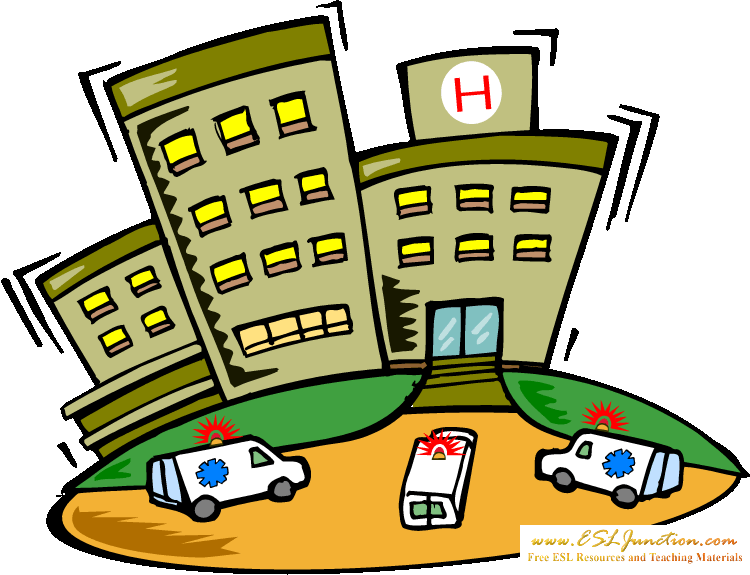 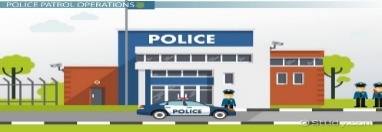 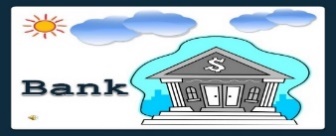 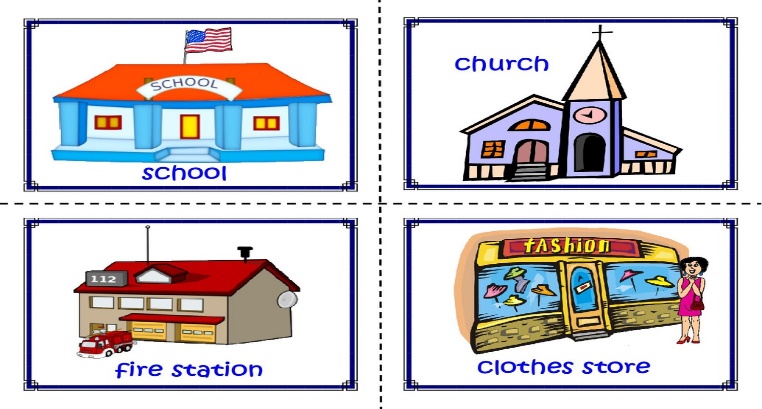 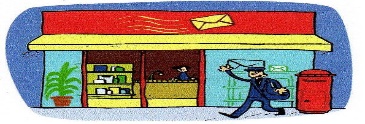 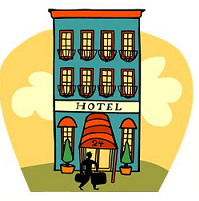 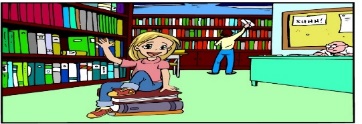 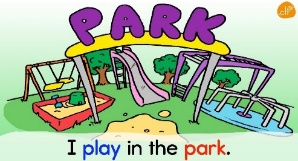 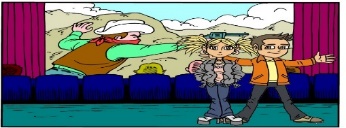 